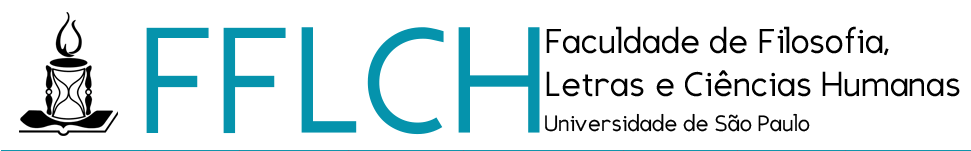 Seminário de Pesquisa de Tese (FLS 6041)Professor: Glauco Peres da SIlva1º semestre / 2019I. Objetivos:São dois os objetivos do Seminário: Primeiro, aprimorar os projetos de tese dos discentes participantes, com vistas à preparação de um projeto de pesquisa viável que preencha os requisitos básicos esperados pela disciplina da ciência política. Segundo, aprimorar sua habilidade de avaliar trabalhos alheios, de oferecer comentários e sugestões construtivas, e de apresentar as mesmas publicamente. II. Metodologia e forma de avaliação:Na primeira semana de aula, será estabelecido um cronograma de apresentação de projetos de pesquisa dos estudantes matriculados. Em cada encontro, dois estudantes farão uma exposição sucinta de seus projetos. Cada projeto será analisado formalmente por outros dois estudantes, que deverão apresentar sua avaliação tanto verbalmente na sala de aula quanto por escrito. Os alunos, portanto, cumprirão cinco tarefas ao longo do semestre, com os correspondentes pesos na nota final:Exposição de seu projeto de tese, por escrito e na sala de aula (20%);Avaliação do projeto de tese de dois outros alunos (20%);Revisão de seu projeto de tese com base nos comentários recebidos (25%);Participação nos seminários especiais (20%)Participação ativa nas discussões e debates na sala de aula (15%).Embora seja desnecessário, peço que todos os alunos demonstrem seu respeito profissional pelos colegas participando ativamente de todas as aulas. Presença mínima para aprovação será requerida como em qualquer outra disciplina regular. Como o tempo de cada aula será exíguo, é importante que todos os alunos cheguem na hora certa, para que possamos dar início às nossas atividades e oferecer o melhor subsídio intelectual possível aos nossos colegas. Vale ressaltar: a pontuação pela participação não será outorgada sem merecimento.III. Projetos de pesquisaO projeto inicial deve ser enviado ao professor e aos colegas uma semana antes da sua apresentação (até a terça-feira anterior, às 12h) exclusivamente através do sistema moodle. O horário de entrega será controlado pelo próprio sistema. Atrasos implicarão na penalização de 1,0 ponto por dia de atraso. O projeto pode ser breve (em torno de 25 páginas).É interessante que cada discente inclua em seu projeto uma página inicial em que apresente a sua principal dúvida / problema / dificuldade com o projeto. Esta dificuldade deve estar voltada para a estratégia de pesquisa adotada pelo discente em seu sentido mais amplo.IV. Avaliação de ProjetosO objetivo central da avaliação que os alunos farão dos projetos dos colegas não é substantivo. Isto é, não deve concentrar-se no conteúdo empírico do projeto ou nas escolhas substantivas de objetos de pesquisa. Ao contrario, procura-se avaliar os pressupostos metodológicos, a viabilidade do projeto, a lógica intrínseca do método de pesquisa, e a inserção do projeto na ciência política. A avaliação não deve resenhar o projeto do colega, mas sim, elucidar e analisar suas eventuais fraquezas. Por favor, adotem uma postura crítica, mas simultaneamente construtiva: em nada adianta poupar seu colega agora, já que qualquer sugestão neste estágio da pesquisa em muito contribuirá para o sucesso de seu colega no exame de qualificação e no desenvolvimento futuro da pesquisa. Evidentemente, eventuais criticas devem ser bem-fundamentadas e comunicadas de forma equilibrada e profissional.Os alunos que elaboram a avaliação devem entrega-la para todos os integrantes da disciplina no dia em que o projeto estiver em discussão. Os alunos que não estão “defendendo” e os que não estão avaliando devem vir à aula tendo lido e avaliado os projetos que serão analisados nesse dia. Espera-se que todos participem de maneira inteligente e preparada na avaliação dos colegas. Portanto, mesmo nos dias nos quais você não está nem apresentando nem avaliando formalmente os projetos de seus colegas, a sua contribuição para a discussão valerá para sua nota de participação. IV. Calendário das apresentações As aulas serão divididas em duas partes, com intervalo no meio. Cada apresentação seguirá o seguinte roteiro:Apresentação do projeto de pesquisa (10 minutos)Apresentação da primeira avaliação (20 minutos)Apresentação da segunda avaliação (20 minutos)Resposta do pesquisador e discussão geral (50 minutos)Os projetos finais (Tarefa II.c.) deverão ser entregues em data a ser definida.O professor estará sempre disponível para consultas, pessoalmente ou por e-mail glauco.p.silva@gmail.com 